19th Annual Fellowship ServiceConference for N.A.When: June 28th thru June 30th, 2024Where: Hamburg, PAPlace. Olivet Mountain Camp 1540 Mountain Ave.Hamburg, Pa 19526Cost: $125.00 per personPrice includes all meals {and lodging if needed}There is no registration fee all money goes directly to pay for the facility and foodWrite checks payable to Historical Perspective GroupFor More Information: Contact Historical Perspective Group(610) 428-9923 Ask for Ray: or e-mail — matrixmatclub@yahoo.comCheck Out Our Web www.nahelp.org/ Send check to: A.S.I.S. For NAP.O. Box 4404 Allentown, Pa 18105 Write checks payable toHistorical Perspective Group of NA (Bring sheets, pillows, Towels, and soapeverything else provided)---------------------------------------------------------------------------------------------------Name: ______________________________ E - Mail: _______________Address: ______________________City ________________State:______ Zip: ____________ Phone Number (____) _____-_________Group Name__________________________ Register by June 10, 2024              Amount $125.00 Check NO ____________             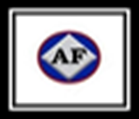 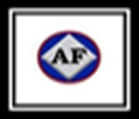 (Adversity does not build character, it Reveals it.) More Will Be Reveal